Den Trägern evangelischer Schulen ist es wichtig, unter dem Motto: "miteinander leben, lernen, glauben im Spielraum christlicher Freiheit" Kindern und Jugendlichen einen Lebensraum zu eröffnen, der ihnen ethische und geistliche Orientierung gibt und in dem sie vielfältige Kompetenzen entwickeln und sich das Gute entfalten kann. Um diese Ziele zu erreichen, ist ein respektvoller und Grenzen achtender Umgang mit den Kindern und Jugendlichen besonders wichtig. 
Deshalb setzen sich die Mitglieder des Stiftungsrates für den Schutz der ihnen anvertrauten Kinder und Jugendlichen vor Grenzverletzungen, Übergriffen und körperlicher, seelischer und sexualisierter Gewalt ein.Registrieren Sie sich an im INTERNEN Bereich der Homepage der ESSBAY. Dann haben Sie als Mitarbeiter*in innerhalb der ESSBAY Zugang zu internen Informationen, auch zum Thema Prävention.Alle Mitarbeitenden der ESSBAY haben eine Verhaltenskodex unterzeichnet.Dazu gehören auch die Krisen- und Handlungsleitfäden (https://www.essbay.de/registrierung-login/interner-bereich/interventionsplaene-zu-den-schutzkonzepten-gegen-sexualisierte-gewalt ) für alle Fälle des Verdachts auf sexualisierte Gewalt.Die Evangelische Kirche in Bayern hat ein Rahmenschutzkonzept veröffentlicht. Alle Evangelischen Schulen sind dabei und dazu verpflichtet, Schutzkonzepte zu erarbeiten. Die ESSBAY unterstützt dabei mit einer Qualifizierungsreihe: Präventionsbeauftragte für Evangelische Schulen. Fragen Sie nach, wie der Stand an IHRER Schule ist. Interessierte Mitarbeitende bei diesem Thema sind immer gefragt. Die Fortbildung startet wieder neu, sobald die notwendigen Teilnehmer*innen gemeldet sind. Interessiert? Infos bei r.freund-schindler@essbay.deMaterialien und INFOS bieten Infoportale der Unabhängigen Beauftragten gegen sexuellen Kindesmissbrauch, insbesondere: https://www.schule-gegen-sexuelle-gewalt.de/home/ Infos zum Thema:Prävention 
sexualisierter Gewalt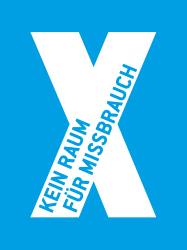 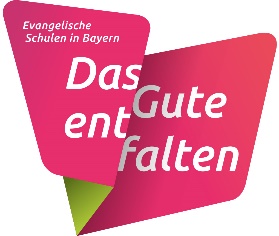 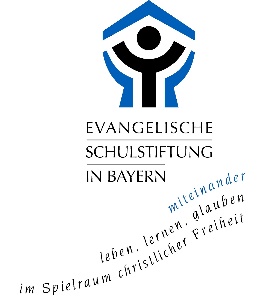 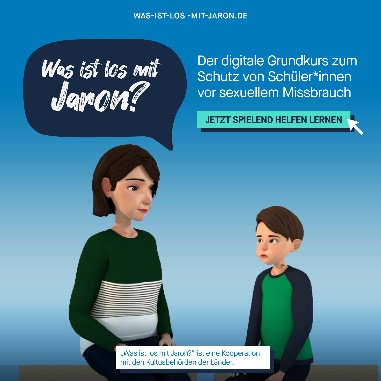 https://was-ist-los-mit-jaron.de : Digitaler Grundkurs zum Schutz von Schüler*innen vor sexuellem Missbrauch. Wenn Sie den Grundkurs mit Anmeldung durchlaufen, erhalten Sie dafür ein Fortbildungszertifikat.